/LAND TRAINING SUPERVISION LISBURN CITY SWIMMING CLUB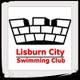 National Junior & AG1 Squad –   Parents are responsible for covering/swapping any supervision slots they are unable to attend		COMBINED LAND TRAINING TUESDAY & THURSDAY WITH MARY  “Swim Ireland has a policy that NO individual should be alone with a child and ALL pool and dry land training sessions MUST be supervised”Swim Ireland Safeguarding Children 2010– Policies and Procedures page 36           www.swimireland.ieWeek CommencingTUESDAY 1ST Session SupervisorTUESDAY 2nd Session SupervisorPlaceTHURSDAY1ST Session SupervisorTHURSDAY2nd Session SupervisorPlace25/02/2019CANCELLEDCANCELLEDLAGAN RoomCANCELLED??CANCELLED??LAGAN Room04/03/2019FERRIEMcMATHLAGAN RoomSTANLEYMALLONLAGAN Room11/03/2019COLEMANALEXILAGAN RoomO’KANEA O’NEILLLAGAN Room18/03/2019ROBSONATKINSONLAGAN RoomMAMIJSSHAWELAGAN Room25/03/2019JAMISONFERGUSONLAGAN RoomJAMISONCOLLINSLAGAN Room01/04/2019STANLEYMALLONLAGAN RoomCOLEMANALEXILAGAN Room08/04/2019McNAMARAFITZPATRICKLAGAN RoomROBSONRAFFOLAGAN Room15/04/2019MAMIJSHOPKINSLAGAN RoomFERRIEATKINSONLAGAN Room